  Sacred Heart, Howden and St Joseph & St Thomas, Goole1 Buttfield Road, Howden. Telephone: 01430 430245   Parish website: http://www.sacredheartstjoseph.org.uk29th Sunday in Ordinary Time - Year A				Sunday 22nd October 2017____________________________________________________________________SPECIAL ANNOUNCEMENTSToday is World Mission Sunday, with second collection for The Association for the Propagation of the Faith (Missio).We wish Sam and Paula every blessing and happiness as they get married this Wednesday at Sacred Heart Church.BRITISH SUMMER TIME ENDS early morning Sunday 29th October. Remember clocks and watches go back 1 hour before bedtime Saturday 28th October.POLISH MASS is offered on the first Saturday of each month at Goole. The next Polish Mass will be on Saturday 4th November at 8pm.POLSKA MASA jest oferowana w pierwszą sobotę każdego miesiąca w Goole. Następna Msza Polska będzie miała miejsce w sobotę 4 listopada o 20:00.Fr Wlodimierz Pajak, 117 Buckingham Street, Scunthorpe. Tel: 01724 855698   SICK & HOUSEBOUND - PLEASE PRAY FOR THEMDamian Ainscough, Anna Barszcz, Margaret Brodigan, Jean de Bosch, Patience Dare, Carol Dent, Kathleen Evans, Anne Evans, Anne Hayward, Dorothy Kershaw, June Kelly, Anthony Margrave, Joan Marshall, Alma McHugh, Bernard Rook, Michael Ryan, Timmy Ryan, Margaret Scott, Pat Sullivan, Kevin and Catherine Thornton, Lynne Walker and all those who are ill and would like to remain anonymous.APF RED BOXES£58.20 banked on 13/9/2017, making a total of £305.68 banked since June 2017. Plus £37.69 banked on 5/10/17. Thank you.ROOF’US REFURBISHMENT FUNDYour parish fund raising total now stands at £23,595.56, so thank you for all your efforts in our attempts at reaching the Parish goal of £25,000. Please keep up the good work. DONATIONS TO REFURBISHMENT FUND Cheque donations can be made payable to ‘The Sacred Heart Refurbishment Fund.’ Thank you.CLEANING TEAM B for Howden this weekHOLY COMMUNION FOR THE SICK AND HOUSEBOUND The letter of St James, Chapter 5, verse 14: “Is any among you sick? Let him call for the elders of the church, and let them pray over him, anointing him with oil in the name of the Lord.”If you or anyone you know is ill, either in hospital or at home, and would like to receive the Church’s ministry in anointing and Holy Communion, please let Fr Nigel know and he will come and visit you/your family and friends.AT SACRED HEART, there are two boxes at the back of the Church. One for food items (in cans and packets only please) for the food bank at Trinity Methodist Church, Goole. The other box is for woolly hats for the apostleship of the sea to give to those who work at sea. Patterns for hats available at the back of church. OPERATION CHRISTMAS CHILD (SAMARITAN’S PURSE)Would you like to provide a gift to a child who is less fortunate than our own this Christmas by making up a Christmas wrapped shoebox with items to play with, to educate and to wear? OCC is a project run by Samaritan’s Purse whose mission is to follow the example set by the Good Samaritan. The shoebox will be given to a child in a war-torn and/or famine stricken country. Please leave your shoebox on the back of the church by 12th November, and it will be taken to Shoe Zone on your behalf. If you have any medium-sized good quality shoeboxes (with separate lids) to donate and/or gifts you would like to donate please leave these at the back of the church by 5th November. If you are unable to pack a shoebox but would still like a child to receive one then you can donate online on https://www.samaritans-purse.org.uk. For further information please chat with Mary Leighton, member of the Children’s Liturgy Team.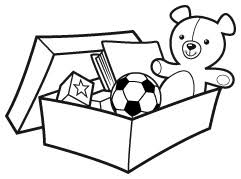 FIRST CONFESSION, FIRST COMMUNION AND CONFIRMATION. If your child is in Yr 3, 4, 5, 6, 7 or 8, please pick up a letter from the back of both churches explaining the new preparation arrangements. N.B. Confirmation will no longer be celebrated in Year 9. If your child is in Yr 9 or above and wishes to be confirmed, please speak to Fr Nigel about arranging preparation.PREPARATION FOR THE SACRAMENTS OF RECONCILIATION AND FIRST COMMUNIONMeetings for parents with children in Y3 and above who wish their children to be prepared for the Sacraments will be held at Sacred Heart Parish Centre on Wed November 23rd at 6.30pm PRZYGOTOWANIE DO SAKRAMENTÓW POJEDNANIA( SPOWIEDZI) I PIERWSZEJ KOMUNIISpotkanie rodziców wraz z  dziećmi  z klasy 3 lub starsze dzieci  których rodzice chcą aby ich dzieci przygotowywały się do sakramentów, odbędą się w kościele św w środę 23 listopada W Poświęconym Serce Na Listopadzie 23-m Środy przy 18.30. +++‘Jesus Christ is Lord’ (Ph 2:11): this cry of primitive faith will forver deny Caear’s claims to absolute divine power. It stands in judgment against the hypocrites who use political or religious ideologies to enslave humanity.http://www.virc.at/pdf/english/A/A_29_e.pdfDateTimePlaceService/EventIntentionsSat 21st Oct5.30pmSt Joseph’sVigil MassPeople of the ParishSun 22nd Oct9.30amSacred HeartMassFor the Evangelisation of PeoplesSun 22nd Oct11.00amSt Joseph’sMassRIP Bishop David KonstantMon 23rd OctNo MassTues 24th Oct10.00amSacred HeartMassRIP Norah Adeline McLaughlin (5th anniversary on 22nd October)Wed 25th Oct 10.00amSt Joseph’sMassRIP George StevensWed 25th Oct 3.00pmSacred HeartNuptial MassWedding of SAMUEL DAVID KENT and PAULA JANE WHITEHEADThur 26th Oct10.00amSacred HeartMassRIP Patricia CarrThur 26th Oct10.30-10.50amSacred HeartConfessionsFri 27th Oct10.00amSt Joseph’sMassRIP Charles John GormallyFri 27th Oct10.30-10.50amSt Joseph’sConfessionsSat  28th Oct5.30pmSt Joseph’sVigil MassPeople of the ParishSun 29th Oct9.30amSacred HeartMassRIP Sydney Lazenby (2nd Anniversary on 30th October)Sun 29th Oct11.00amSt Joseph’sMassSt. Joseph’s ReadersOctoberSat 21st Oct – 5.30pmMr K FlynnSun 22nd Oct – 11.00amMrs P SykesSat 28th Oct – 5.30pmMs M JohnsonSun 29th Oct – 11.00amMrs R Gervais